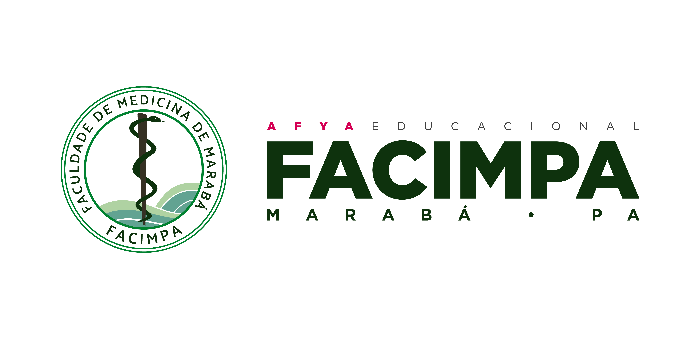 REGISTRO DE LIGAS ACADÊMICASNº de Protocolo: Recebido em:            /          /Por:1-Título: Nome da Liga1-Título: Nome da Liga1-Título: Nome da Liga2- Curso: Curso que a liga está vinculada 2- Curso: Curso que a liga está vinculada 2- Curso: Curso que a liga está vinculada 3- Coordenador (a) da Liga: 4- Fone: 5- E-mail: 6 Resumo: 6 Resumo: 7- Local: FACIMPA8 - Semestre de Abertura:9-Público Alvo:9-Público Alvo:10- Parceiros:10- Parceiros:Parecer Coordenação de Curso: Data:        /          /                                                                                                                                                                                  Assinatura/carimbo:Parecer Coordenação de Extensão:Data:        /          /    Assinatura/carimbo:Parecer Coordenação de graduação:Data:        /          /    Assinatura/carimbo:Aprovação e Data de Abertura:Data:        /          /    Assinatura/carimbo: